TISZAVASVÁRI VÁROS ÖNKORMÁNYZATAKÉPVISELŐ-TESTÜLETÉNEK161/2022. (V.30.) Kt. számúhatározata   (mely egyben a Tiszavasvári Településszolgáltatási és Vagyonkezelő Nonprofit Korlátolt Felelősségű Társaság 10/2022. (V.30.) számú alapítói döntése)Beszámoló a Tiszavasvári Köztemető 2021. évi működéséről Tiszavasvári Város Önkormányzata Képviselő-testülete a „Beszámoló a Tiszavasvári Köztemető 2021. évi működéséről„ szóló előterjesztést megtárgyalta, és a temetőkről és a temetkezésről szóló 1999. évi XLIII. törvény 39. §-ában biztosított jogkörében eljárva a következő határozatot hozza:Elfogadja a Tiszavasvári Köztemető üzemeltetését végző TIVA-SZOLG Nonprofit Kft. köztemetőben végzett tevékenységéről szóló 2021. évi beszámolóját, a határozat 1. melléklete szerinti tartalommal.Határidő: azonnal                                         Felelős: Szőke Zoltán polgármesterDönt arról, hogy a 2021. évi kegyeleti közszolgáltatási tevékenység 4.528.000.-Ft. pozitív eredményét a temetőszolgáltatás végzéséhez szükséges gépjármű lízingdíjának törlesztésére, valamint a temetőben szükséges karbantartási feladatok elvégzésére fordítja.           Határidő: azonnal                                         Felelős: Szőke Zoltán polgármesterFelkéri a polgármestert, hogy a Tiszavasvári Településszolgáltatási és Vagyonkezelő Nonprofit Korlátolt Felelősségű Társaság ügyvezetőjét jelen határozatról tájékoztassa. A 2013. évi V. tv. (Ptk.) 3:109 § (4) bek. alapján az egyszemélyes társaság legfőbb szerv hatáskörébe tartozó kérdésekben az alapító döntése az ügyvezetéssel való közléssel válik hatályossá.           Határidő: azonnal                                         Felelős: Szőke Zoltán polgármesterFelkéri a polgármestert, hogy a testület döntését küldje meg Szorgalmatos Község Önkormányzata részére           Határidő: azonnal                                         Felelős: Szőke Zoltán polgármesterSzőke Zoltán					Dr. Kórik Zsuzsannapolgármester						jegyző161/2022.(V.30.) Kt.sz. határozat melléklete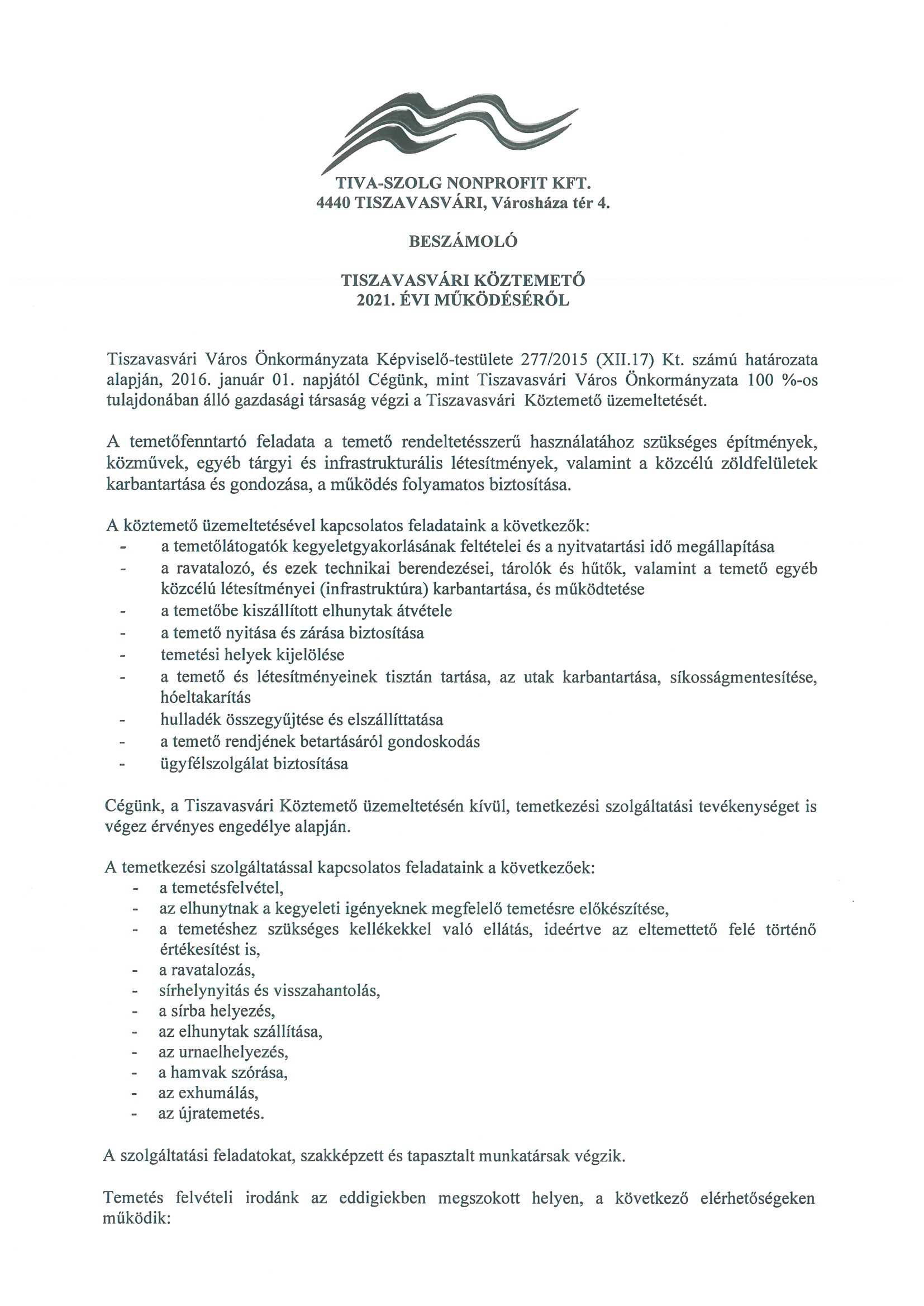 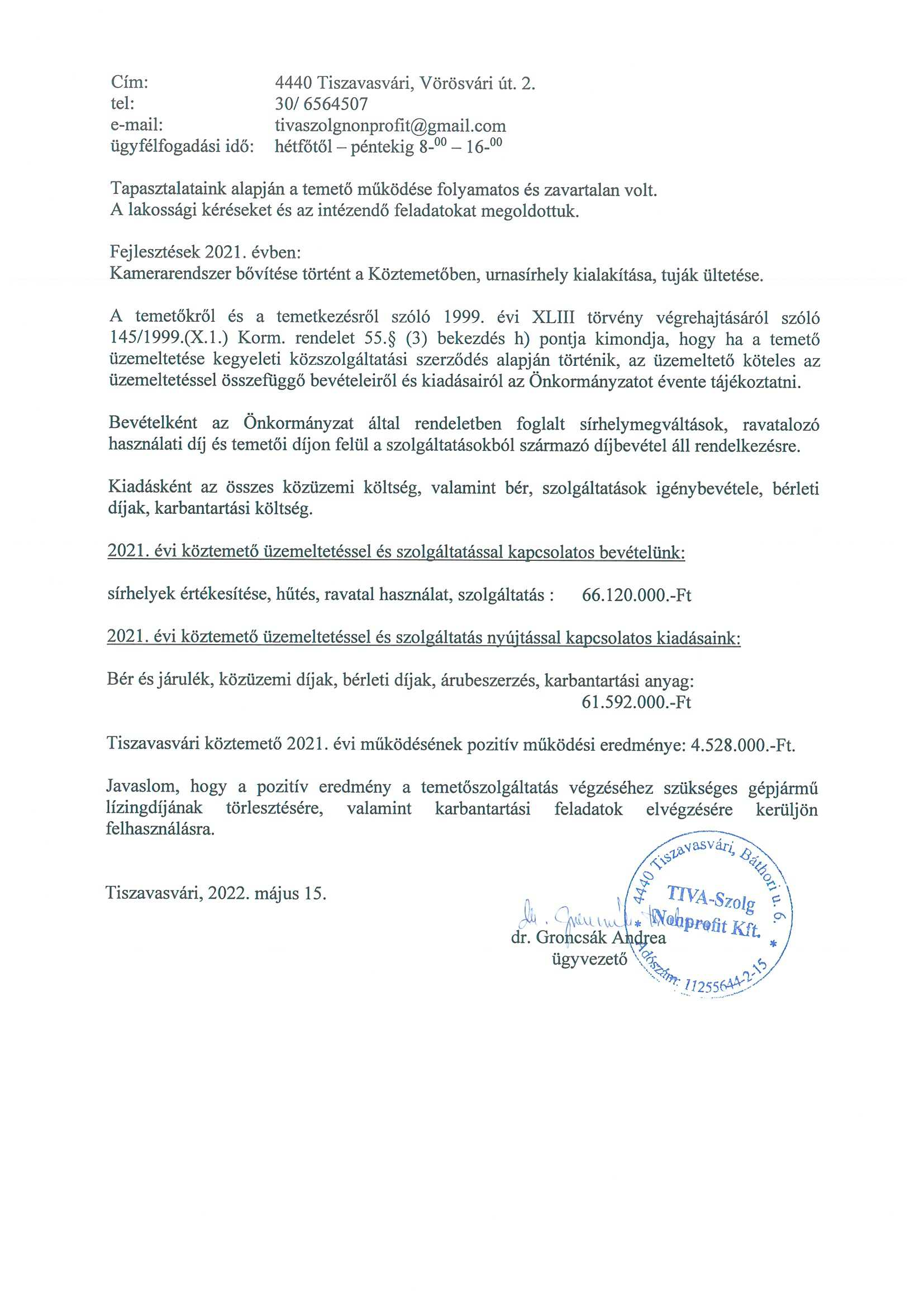 